Monday Absolutism Journal1. Who do you think is in the painting? 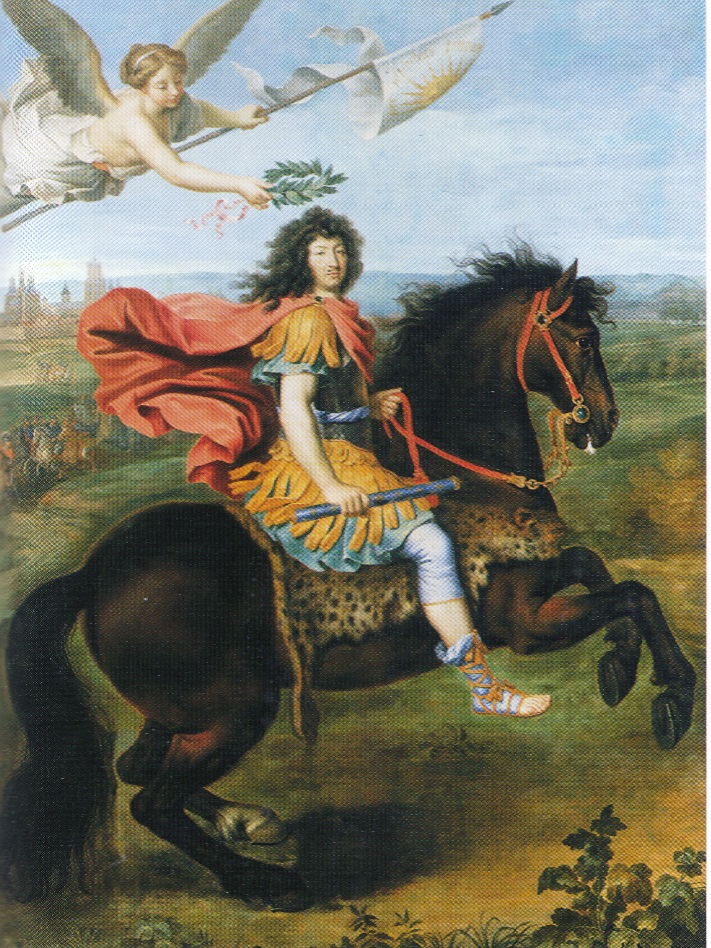 2. What is in the background? 3. What message does this portrait convey? What is the meaning?Tuesday Journal1. Describe 5 characteristics of a good leader?2. What kind of things does a BAD leader do?3. Who, in your class, would make a good leader and WHY?Wednesday Journal1. What invention has impacted the world the most and Why?2. What is your favorite invention and Why?3. Imagine a world without computers, phones, video games, the internet, and television. What would you do with your time instead?Friday Journal Lecture Questions1. Who’s ideas are right: Hobbes or Locke? Explain2. Do you agree with Voltaire? Explain3.Which form of gov’t is better: Separation of powers or direct democracy?4. Do you agree with Beccaria? Explain